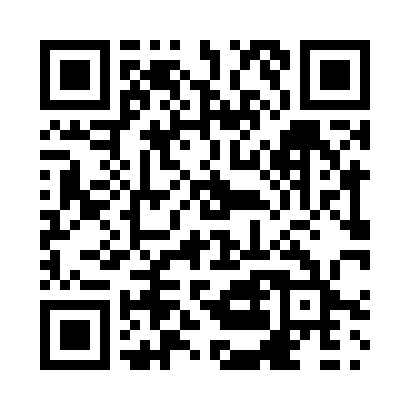 Prayer times for Willowood, Ontario, CanadaMon 1 Jul 2024 - Wed 31 Jul 2024High Latitude Method: Angle Based RulePrayer Calculation Method: Islamic Society of North AmericaAsar Calculation Method: HanafiPrayer times provided by https://www.salahtimes.comDateDayFajrSunriseDhuhrAsrMaghribIsha1Mon4:186:011:366:529:1210:552Tue4:186:011:376:529:1210:543Wed4:196:021:376:529:1110:544Thu4:206:021:376:529:1110:535Fri4:216:031:376:529:1110:536Sat4:226:041:376:529:1110:527Sun4:236:041:376:529:1010:528Mon4:246:051:386:529:1010:519Tue4:256:061:386:529:0910:5010Wed4:266:071:386:529:0910:4911Thu4:276:071:386:519:0810:4812Fri4:286:081:386:519:0810:4813Sat4:296:091:386:519:0710:4714Sun4:306:101:386:519:0710:4615Mon4:326:101:386:509:0610:4516Tue4:336:111:396:509:0510:4417Wed4:346:121:396:509:0510:4218Thu4:356:131:396:499:0410:4119Fri4:376:141:396:499:0310:4020Sat4:386:151:396:499:0210:3921Sun4:396:161:396:489:0210:3822Mon4:416:171:396:489:0110:3623Tue4:426:181:396:479:0010:3524Wed4:436:191:396:478:5910:3425Thu4:456:191:396:468:5810:3226Fri4:466:201:396:468:5710:3127Sat4:486:211:396:458:5610:2928Sun4:496:221:396:448:5510:2829Mon4:506:231:396:448:5410:2630Tue4:526:241:396:438:5310:2531Wed4:536:251:396:438:5210:23